Darstellung Von Schall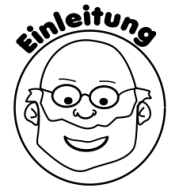 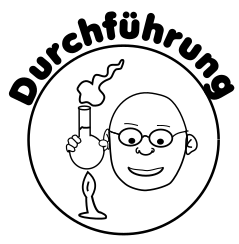 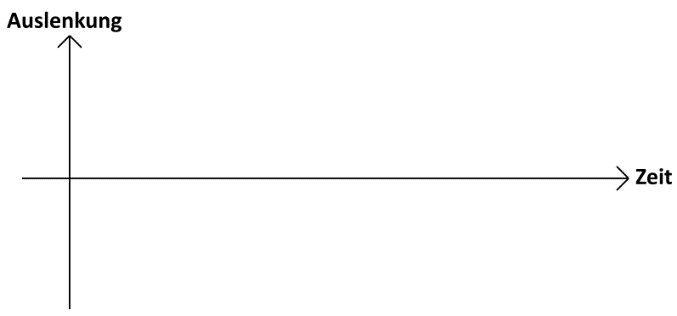 